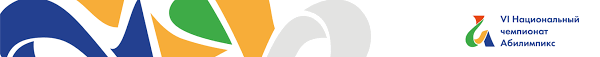 ПРОГРАММА ПРОВЕДЕНИЯ VI РЕГИОНАЛЬНОГО ЧЕМПИОНАТА ПРОФЕССИОНАЛЬНОГО МАСТЕРСТВА ДЛЯ ЛЮДЕЙ С ИНВАЛИДНОСТЬЮ «АБИЛИМПИКС»Компетенция Веб-разработка (программирование)КатегорияСтудентыДата проведения: 19-20.04.2022Место проведения: КГБПОУ «Канский технологический колледж»Адрес: Красноярский край, г. Канск, ул. Кайтымская, дом 56ФИО и телефон регионального эксперта: Кудрявцев Сергей Анатольевич, 89620767482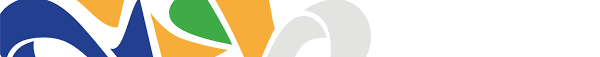 Обозначение дня чемпионатаВремя Описание дняОписание дня19 апреля, вторник19 апреля, вторник19 апреля, вторник19 апреля, вторникС111:00-11:3011:00-11:30Сбор и регистрация участников и экспертов регионального конкурса профессионального мастерства.С111:30-12:0011:30-12:00Ознакомление экспертов с условиями проведения конкурса.С112:00-13:3012:00-13:30Инструктаж экспертов (распределение обязанностей, ознакомление с критериями,  внесение 30% изменений в  конкурсное задание)Вводный инструктаж по ОТ и ТБ. Жеребьевка. Проверка рабочих мест участниками. Оформление иподписание протоколов.С113:30-14:3013:30-14:30ОбедС114:30-16:0014:30-16:00Творческая мастерская «Изготовление сувениров»С116:00-17:0016:00-17:00Открытие VI Регионального Чемпионата Абилимпикс20 апреля, среда20 апреля, среда20 апреля, средаС 28:00-9:00Сбор экспертов и регистрация участников регионального конкурса профессионального мастерства.С 29:00-9:20Инструктаж участников. Ознакомление участников конкурса с оборудованием, условием проведения конкурса.С 29:20-9:30Ознакомление участников с заданием (измененным на 30%)С 29:30-10:30Выполнение Модуля 1 (01:00)С 210:30-10:40ПерерывС 210:40-12:40Выполнение Модуля 2 (02:00)С 212:40-13:40ОбедС 213:40-15:40Проверка конкурсного задания экспертами. Подведение итогов ЧемпионатаЗавершение конкурсного дня. Подведение итогов. Внесение баллов в ведомости.С 216:00Закрытие VI Регионального Чемпионата Абилимпикс